ANG 7				Les pièces de la maison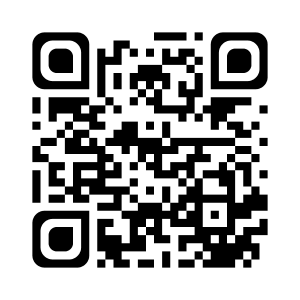 Je sais ma leçon si…ANG 7 Je connais le nom des pièces de la maison en anglais.ANG 7 Je sais demander où se trouve quelqu’un dans la maison.ANG 7 Je sais dire où se trouve quelqu’un dans la maison.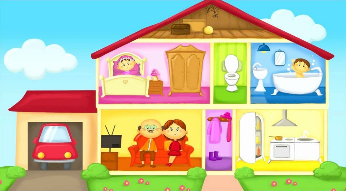 the house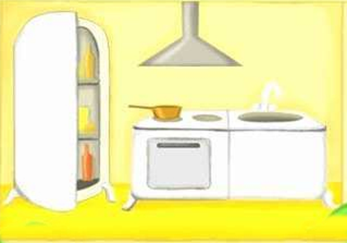 the kitchen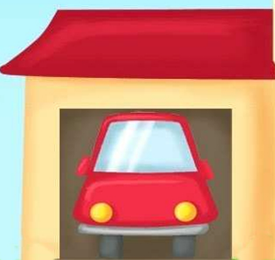 the garage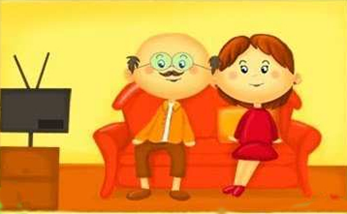 the living room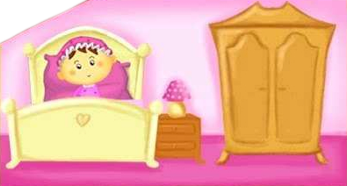 the bedroom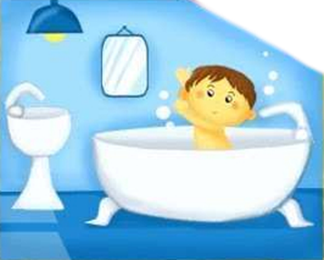 the bathroom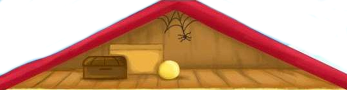 the attic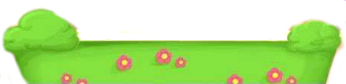 the garden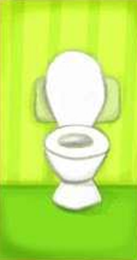 the toilet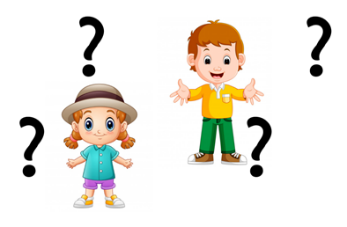 Where is... ?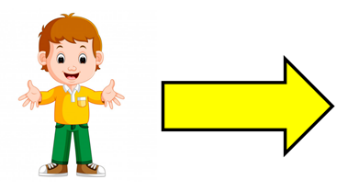 He is in the...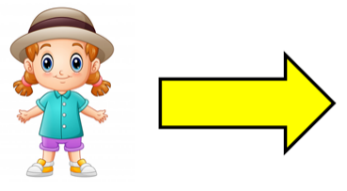 She is in the...